Invitation for Seal Quatation 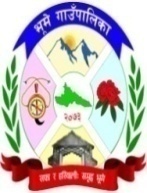 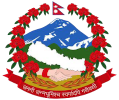 Bhume Rural MunicipalityOffice of the Rural Municipal Executive		Khabangbagar, Rukum (East)Lumbini Province, NepalFirst Date of Publication: 2079/12/15 B.S (2023/03/29 A.D.)Bhume Rural Municipality (BRMO), Khabangbagar, Rukum (East) invites e-bids from Nepalese eligible bidders for the below mentioned Contract under Sealed Quotation Bidding procedures. Bids must be valid for a period of 45 days after bid opening and must be accompanied by a bid security amounting to a minimum of the above-mentioned amount which shall be valid for 30 days beyond the validity period of the bid.A complete set of Bidding Documents may download and submit bids through PPMO e-GP system www.bolpatra.gov.np/egp.All other terms and conditions will be as per the Nepal’s Government Prevailing Public Procurement Act, 2063 including all amendments.Bhume Rural Municipality Office (BRMO) reserves the right to accept or reject, wholly or partly any or all the Bids without assigning any reason, whatsoever. Chief Administrative OfficerS. N.Description of WorksContract IDEstimated Amount With VAT(NRs)Bid Document Fee (NRs.)Bid Security Amount (NRs.)Bid Submission Last Date & TimeBid Opening Date & Time1.Procurement and Supply of Laptops for Ward Offices EGP/BRMO/ WOL/SQ/G-1/2079-809,00,000|-(Nine lakh only)1,000|- (One     thousand only)22,500|- (Twenty Two Thousand Five hundred Only) 2079/12/30 B.S (2023/04/13 A.D)on 12:00 Noon2079/12/30 B.S (2023/04/13 A.D)on 15:002Procurement and Supply of Laptop and Printers  for  Community SchoolsEGP/BRMO/ LPS/SQ/G-2/2079-808,91,000|-(Eight lakh Ninety One  Thousand Only)1,000|- (One     thousand only)22,500|- (Twenty Two Thousand Five hundred Only) 2079/12/30 B.S (2023/04/13 A.D)on 12:00 Noon2079/12/30 B.S (2023/04/13 A.D)on 15:003Procurement and Supply of Laptop  and Printers for Health CentresEGP/BRMO/ LPH/SQ/G-3/2079-804,60,000|-(Four Lakh Sixty Thousand Only)1,000|- (One     thousand only)11,500|- (Eleven Thousand Five hundred Only) 2079/12/30 B.S (2023/04/13 A.D)on 12:00 Noon2079/12/30 B.S (2023/04/13 A.D)on 15:00DescriptionA/c NameA/c No.Name BankName of OfficeFor Bid Doc. FeeGA 1.1 Bhume Ga.Pa Aantarik Rajaswa Khata0780100000001202Citizens   Bank International Ltd., Bhume BranchBhume Rural Municipality, Khabagbagar, Rukum (East)For Bid SecurityGA 3 Bhume Ga.pa. Dharauti Khata0780100000030201Citizens   Bank International Ltd., Bhume BranchBhume Rural Municipality, Khabagbagar, Rukum (East)                               Cancellation of Procurement ProceedingThis is to notify to all bidders that Contract ID EGP/BRMO/079-80/SQ/GOODS/02 (Ward Karyalaya Tatha Anya Shakhaharuko lagi Laptop,Desktop ra Printer kharid Tatha Duwani) has been cancelled as per the decision of the office dated on 2079-11-23 B.S.